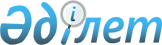 Об установлении норм субсидий на удобрения, горюче-смазочные материалы и товарно-материальные ценности для проведения весенне-полевых и уборочных работ, перечень приоритетных сельскохозяйственных культур города Астаны на 2013 год
					
			Утративший силу
			
			
		
					Постановление акимата города Астаны от 4 ноября 2013 года № 102-1874. Зарегистрировано Департаментом юстиции города Астаны 6 декабря 2013 года № 793. Утратило силу постановлением акимата города Астаны от 31 января 2014 года № 06-134      Сноска. Утратило силу постановлением акимата города Астаны от 31.01.2014 № 06-134.      В соответствии с подпунктом 5) пункта 1 статьи 27 Закона Республики Казахстан от 23 января 2001 года «О местном государственном управлении и самоуправлении в Республике Казахстан» и пунктом 8 Правил субсидирования из местных бюджетов на повышение урожайности и качества продукции растениеводства, утвержденных постановлением Правительства Республики Казахстан от 4 марта 2011 года № 221, акимат города Астаны ПОСТАНОВЛЯЕТ:



      1. Установить на 2013 год:



      1) перечень приоритетных культур согласно приложению 1;



      2) нормы субсидий на удешевление стоимости горюче-смазочных материалов и других товарно-материальных ценностей, необходимых для проведения весенне-полевых и уборочных работ, согласно приложению 2;



      3) виды субсидируемых удобрений и нормы субсидий на 1 тонну (литр, килограмм) удобрений, реализуемых отечественными производителями, согласно приложению 3;



      4) виды субсидируемых гербицидов и нормы субсидий на 1 килограмм (литр) гербицидов, приобретенных у отечественных производителей, согласно приложению 4.



      2. Руководителю Государственного учреждения «Управление сельского хозяйства города Астаны» обеспечить государственную регистрацию настоящего постановления в органах юстиции с последующим опубликованием в средствах массовой информации и размещением на интернет-ресурсе акимата города Астаны.



      3. Контроль за исполнением настоящего постановления возложить на заместителя акима города Астаны Нагаспаева Е.К.



      4. Настоящее постановление вводится в действие по истечении десяти календарных дней после первого официального опубликования.      Аким                                       И. Тасмагамбетов      Согласовано:

      Министр сельского хозяйства

      Республики Казахстан 

      _____________ А. Мамытбеков

      4 ноября 2013 года

Приложение 1          

к постановлению акимата   

города Астаны          

от 4 ноября 2013 года № 102-1874                                    Перечень

                              приоритетных культур

Приложение 2          

к постановлению акимата   

города Астаны          

от 4 ноября 2013 года № 102-1874                                   Нормы

             субсидий на удешевление стоимости горюче-смазочных

                  материалов и других товарно-материальных

                    ценностей, необходимых для проведения

                       весенне-полевых и уборочных работ

Приложение 3          

к постановлению акимата   

города Астаны          

от 4 ноября 2013 года № 102-1874                Виды субсидируемых удобрений и нормы субсидий

                   на 1 тонну (литр, килограмм) удобрений,

                  реализуемых отечественными производителями

Приложение 4          

к постановлению акимата   

города Астаны          

от 4 ноября 2013 года № 102-1874                Виды субсидируемых гербицидов и нормы субсидий

                     на 1 килограмм (литр) гербицидов,

                 приобретенных у поставщиков гербицидов
					© 2012. РГП на ПХВ «Институт законодательства и правовой информации Республики Казахстан» Министерства юстиции Республики Казахстан
				№

п/пНаименование сельскохозяйственной культуры1.Зерновые культуры (базовые бюджетные нормы субсидии)2.Кормовые культуры 3.Картофель4.Овощи закрытого грунта промышленного типа (один культурооборот)№

п/пНаименование

сельскохозяйственной культурыНормы

бюджетных

субсидий

на 1 гектар

(тенге)Рекомендуется

для посевных

культур1.Зерновые (базовая норма субсидий)2 000с 12 мая по 4 июня

2013 года2.Кормовые 2 500с 12 мая по 10 июня

2013 года3.Картофель15 000с 11 по 25 мая

2013 года4.Овощи закрытого грунта промышленного типа (один культурооборот)1 500 000до 1 декабря

2013 года №

п/пСубсидируемые

виды удобренийЕдиница

измеренияПроцент

удешевления

стоимости

одной единицыНормы

субсидий

на одну

единицу (тенге)Срок применения

минеральных

удобрений1.Аммиачная

селитра

(N-34,4%)тонна5028 900За вегетационный

период2.Аммофос

(N-10%: P2О5- 46%)`тонна5045 000За вегетационный

период№

п/пСубсидируемые виды гербицидовЕдиница

измеренияПроцент

удешевления

стоимости

одной

единицыНормы

субсидий

на одну

единицу (тенге)Срок применения

гербицидов1.Диамин, 72%

водный раствор

(диметиламинная соль

2,4 –Д)литр50400За вегетационный

период